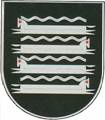 KAIŠIADORIŲ RAJONO SAVIVALDYBĖS MERASPOTVARKISDĖL KAIŠIADORIŲ RAJONO SAVIVALDYBĖS TARYBOS POSĖDŽIO SUŠAUKIMO  2022 m. birželio 21 d. Nr. V16E-18KaišiadorysVadovaudamasis Lietuvos Respublikos vietos savivaldos įstatymo 13 straipsnio 4 ir 6 dalimis, 20 straipsnio 2 dalies 1 punktu, 1. Š a u k i u  Kaišiadorių rajono savivaldybės tarybos posėdį 2022 m. birželio 30 d. 10.00 val.  (Savivaldybės posėdžių salė, Katedros g. 4, Kaišiadorys).2.  S u d a r a u  tokią jo darbotvarkę:Savivaldybės meras                                                                                                   Vytenis TomkusKlausimo pavadinimasPranešėjasProjektą nagrinėjantis komitetasDėl UAB „Kaišiadorių šiluma“ šilumos bazinės kainos dedamųjų galiojimo laikotarpio nustatymo (TSP-190).Rimantas ŽelvysVisi komitetaiDėl uždarosios akcinės bendrovės „Kaišiadorių šiluma“ šilumos kainos dedamųjų tretiesiems šilumos bazinės kainos dedamųjų galiojimo metams nustatymo (TSP-192).Rimantas ŽelvysVisi komitetaiDėl Kaišiadorių rajono savivaldybės tarybos 2022 m. vasario 24 d. sprendimo Nr. V17E-20 ,,Dėl Kaišiadorių rajono savivaldybės strateginio 2022–2024 metų veiklos plano patvirtinimo“ pakeitimo (TSP-198).Ignas SimonaitisVisi komitetaiDėl Kaišiadorių rajono savivaldybės tarybos 2022 m. vasario 24 d. sprendimo Nr. V17E-21 „Dėl Kaišiadorių rajono savivaldybės 2022 metų biudžeto patvirtinimo“ pakeitimo (TSP-196).Audronė LitvinskaitėVisi komitetaiDėl Kaišiadorių rajono savivaldybės biudžeto sudarymo, asignavimų administravimo, biudžeto vykdymo, administravimo ir atskaitomybės tvarkos aprašo patvirtinimo (TSP-194).Audronė LitvinskaitėVisi komitetaiDėl tikslingumo projektą „VšĮ Kaišiadorių ligoninės pastato energijos vartojimo efektyvumo didinimas“ įgyvendinti viešojo ir privataus sektorių partnerystės būdu (TSP-193).Ramutė TaparauskienėVisi komitetaiDėl Kaišiadorių rajono savivaldybės saugomų gamtos paveldo objektų schemų patvirtinimo (TSP-176).Vidmantas MalinauskasVisi komitetaiDėl Kaišiadorių rajono savivaldybės želdynų ir želdinių apsaugos taisyklių patvirtinimo (TSP-183).Viktoras JociusVisi komitetaiDėl 2023 metų nekilnojamojo turto mokesčio tarifo nustatymo (TSP-179).Laimutė GrabliauskienėVisi komitetaiDėl gatvės geografinės charakteristikos pakeitimo (TSP-189).Laura SlaninaitėVisi komitetaiDėl miško žemės pavertimo kitomis naudmenomis vietovės lygmens specialiojo inžinerinės infrastruktūros (magistralinio dujotiekio Vilnius–Kaunas (II gijos) atkarpos rekonstravimo) Kaišiadorių r. sav. Pravieniškių sen. ir Rumšiškių sen. vystymo plano sprendiniams įgyvendinti (TSP-184).Sonata JonikavičienėVisi komitetaiDėl pritarimo Kaišiadorių socialinių paslaugų centro 2021 metų veiklos ataskaitai (TSP-175).Eglė MockevičienėVisi komitetaiDėl Kaišiadorių rajono savivaldybės tarybos 2021 m. gruodžio 23 d. sprendimo Nr. V17E-296 „Dėl budinčio globotojo ir globos centro veiklos organizavimo Kaišiadorių rajono savivaldybėje tvarkos aprašo patvirtinimo“ pakeitimo (TSP-186).Eglė MockevičienėVisi komitetaiDėl Kaišiadorių rajono savivaldybės tarybos 2018 m. spalio 19 d. sprendimo Nr. V17-258 ,,Dėl piniginės socialinės paramos nepasiturintiems gyventojams teikimo Kaišiadorių rajono savivaldybėje tvarkos aprašo patvirtinimo“ pakeitimo (TSP-191).Eglė MockevičienėVisi komitetaiDėl priešmokyklinio ugdymo organizavimo modelių Kaišiadorių rajono savivaldybės švietimo įstaigose patvirtinimo (TSP-180).Rimutė ArlauskienėVisi komitetaiDėl leidimo formuoti naują priešmokyklinio ugdymo grupę Kaišiadorių r. Gudienos mokyklos-darželio „Rugelis“ Stasiūnų skyriuje (TSP-181).Rimutė ArlauskienėVisi komitetaiDėl leidimo formuoti naują ikimokyklinio ugdymo grupę Kaišiadorių šventosios Faustinos mokykloje-daugiafunkciame centre (TSP-182).Rimutė ArlauskienėVisi komitetaiDėl Kaišiadorių r. Kruonio pagrindinės mokyklos nuostatų patvirtinimo (TSP-187).Rimutė ArlauskienėVisi komitetaiDėl turto perdavimo pagal patikėjimo sutartį uždarajai akcinei bendrovei „Kaišiadorių vandenys“ (TSP-177).Nijolė StanelienėVisi komitetaiDėl turto perdavimo Kaišiadorių rajono priešgaisrinei tarnybai (TSP-178).Nijolė StanelienėVisi komitetaiDėl turto perdavimo Kaišiadorių rajono savivaldybės administracijai (TSP-185).Nijolė StanelienėVisi komitetaiDėl sutikimo perimti turtą savivaldybės nuosavybėn iš valstybės įmonės Lietuvos automobilių kelių direkcijos (TSP-188).Nijolė StanelienėVisi komitetaiDėl Kaišiadorių rajono savivaldybės tarybos 2019 m. spalio 24 d. sprendimo Nr. V17-269 „Dėl Kaišiadorių rajono savivaldybės būsto ir socialinio būsto nuomos, būsto nuomos ar išperkamosios būsto nuomos mokesčio dalies kompensacijos mokėjimo ir permokėtų kompensacijų grąžinimo tvarkos aprašo patvirtinimo“ pakeitimo ir Kaišiadorių rajono savivaldybės tarybos 2014 m. gegužės 29 d. sprendimo Nr. V17-156 „Dėl Kaišiadorių rajono savivaldybės socialinio būsto fondo sudarymo tvarkos aprašo patvirtinimo“ pripažinimo netekusiu galios (TSP-195).Kristina ŠalvaitienėVisi komitetaiDėl pritarimo skulptūrinių elementų, esančių Antrojo pasaulinio karo Sovietų Sąjungos karių palaidojimo vietose Žasliuose ir Žiežmariuose, demontavimui (TSP-197).Justina JakštaitėVisi komitetai